 EYFS Curriculum: Communication and Language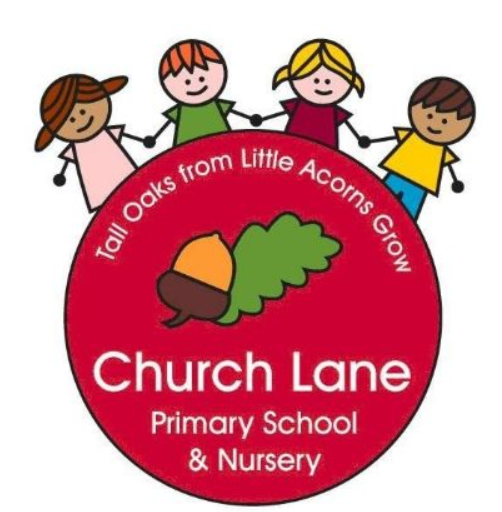 Our story time favourites: we will re-read and rehearse until children can confidently recite them back.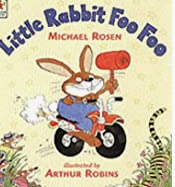 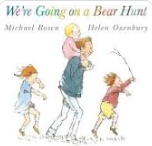 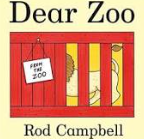 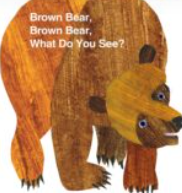 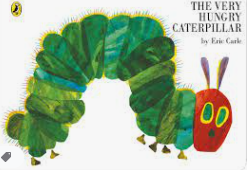 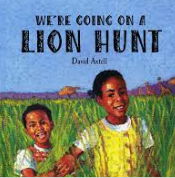 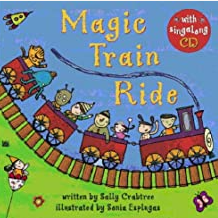 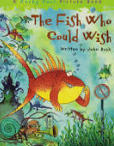 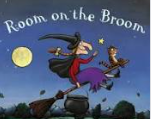 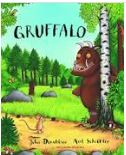 Our favourite poems: we will rehearse until children can confidently recite them back and perform to our Church Lane community. Falling apples                                                          Mrs Blue Bird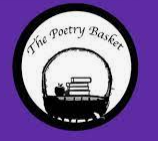 Shoes                                                                        A Little SeedLeaves are falling                                                    Sliced BreadI can build a snowman                                           I have a Little Frog                                 Lets put on our mittenAcross EYFS we use Anne Locke’s list of abstract concepts. We begin teaching at Level 1 and then move through the concepts. We will teach the planned vocabulary in a multi-sensory way across the whole curriculum.            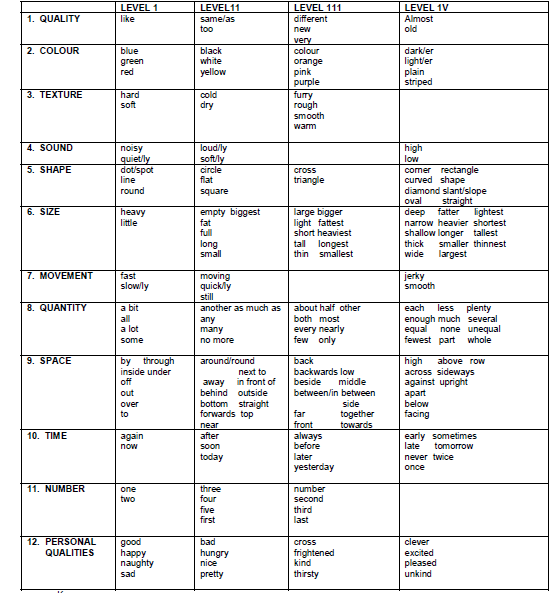                                                                    From “Putting Words together”, part of ‘Living Language’ Ann Locke 1995Across the year Nursery will be learning to:Across the year Reception will be learning to:Enjoy listening to longer stories and can remember much of what happens.Can find it difficult to pay attention to more than one thing at a time.Use a wider range of vocabulary.Understands questions or instructions that has to parts.Understand ‘why’ questions. Sing a large repertoire of songs,Use longer sentences of four to six wordsExpress a point of view with words and actions.Can start a conversation with an adult or a friend.Use talk to organise themselves and their play.Understand how to listen carefully and why listening is important.Learn  and use new vocabulary.Use new vocabulary through the day.Ask questions to find out more.Articulate their ideas and thoughts in well-formed sentences.Connect one idea or action to another using a range of connectives.Describe events in some detail.Use talk to organise thinking and activities and explain how things work and why.Develop social phrases.Engage in story times.Listen and talk about stories to build understanding.Retell the story using some exact repetition and some in their own words.Listen and learn rhymes and songs, paying attention to how they sound.Engage in non-fiction books and talk about new vocabulary. 